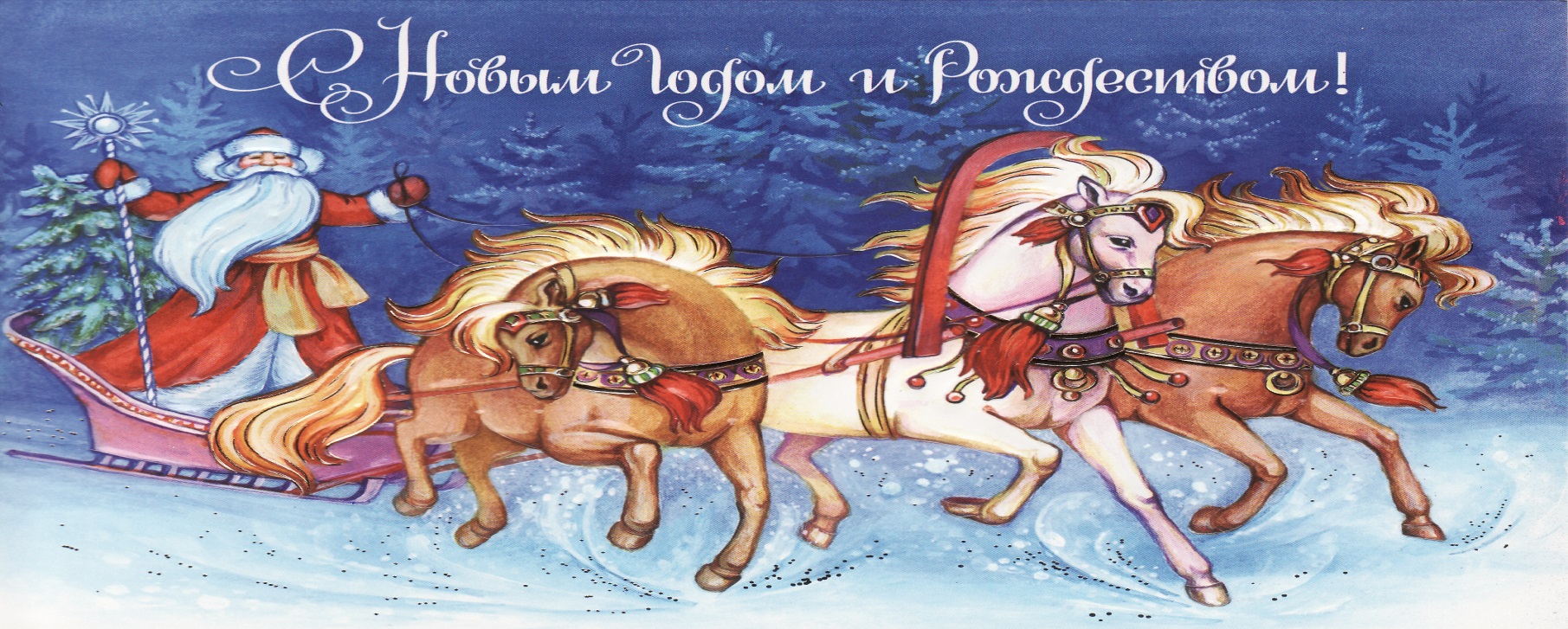 Дорогие жители района Лефортово!Примите сердечные поздравления с Новым годом и Рождеством Христовым!Оценивая уходящий год, можно смело сказать, что он был успешным для района. Упорный и напряженный труд наших земляков позволили свершить много добрых дел. Я благодарю всех за участие в жизни района, за поддержку и понимание.Впереди предстоит прожить сложный год, но все-таки от нас с вами тоже зависит, каким он будет. Успех возможен лишь при активной совместной работе, взаимодействии общества и всех ветвей власти. Для этого мы должны много и добросовестно работать,  с уважением относиться друг к другу.Желаю всем лефортовцам, чтобы удача в делах, внимание близких и друзей, радость и уверенность в завтрашнем дне всегда были с вами, а наступающий Новый 2015 год для каждого из нас был добрым и мирным.С Новым годом!С уважениемГлава муниципального округа Лефортово                                                           Филиппов П.Д.